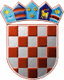 REPUBLIKA HRVATSKAGRADSKO IZBORNO POVJERENSTVOGRADA NINAKLASA:URBROJ:Nin,        Na osnovi članaka 101. i 102. stavka 1. Zakona o lokalnim izborima ("Narodne novine", broj 144/12 i 121/16, u daljnjem tekstu: Zakon) nakon provedenih lokalnih izbora 21. svibnja 2017., Gradsko izborno povjerenstvo Grada Nina utvrdilo je i objavljujeREZULTATE IZBORA ZA GRADONAČELNIKA GRADA NINAZamjenica kandidata: DALIJA PAVLOVIĆ PEROŠHRVATSKA DEMOKRATSKA ZAJEDNICA - HDZZamjenik kandidata: VELJKO ŠALOVHRVATSKA NARODNA STRANKA - LIBERALNI DEMOKRATI - HNSMODERNA DEMOKRATSKA SNAGA - MODESSOCIJALDEMOKRATSKA PARTIJA HRVATSKE - SDPza gradonačelnika Grada Nina izabran jeEMIL ĆURKOa za zamjenicu gradonačelnika izabrana jeDALIJA PAVLOVIĆ PEROŠPREDSJEDNICAGRADSKOG IZBORNOG POVJERENSTVAGRADA NINADANIJELA ZUBČIĆ POLJAK______________________________I.Od ukupno 2.870 birača upisanih u popis birača, glasovalo je 1.535 birača, odnosno 53,48%, od čega je prema glasačkim listićima glasovalo 1.535 birača, odnosno 53,48%. Važećih listića bilo je 1.476, odnosno 96,16%. Nevažećih je bilo 59 listića, odnosno 3,84%.Od ukupno 2.870 birača upisanih u popis birača, glasovalo je 1.535 birača, odnosno 53,48%, od čega je prema glasačkim listićima glasovalo 1.535 birača, odnosno 53,48%. Važećih listića bilo je 1.476, odnosno 96,16%. Nevažećih je bilo 59 listića, odnosno 3,84%.II.Kandidatkinje/kandidati dobili su sljedeći broj glasova:1.Kandidat: EMIL ĆURKO894glasova58,24%2.Kandidat: JOSIP STULIĆ, mag. oec.582glasova37,92%III.Na osnovi članka 94. stavka 1. i 2. Zakona,